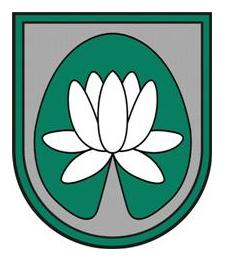 IEPIRKUMA„Ādažu novada domes iestāžu gāzes katlu māju gāzes saimniecības apkalpošana, kā arī siltummezglu tehniskā apkope”NOLIKUMSIdentifikācijas Nr.: ĀND 2018/128Ādažos2018Vispārējā informācijaIepirkuma identifikācijas numurs: ĀND 2018/128Pasūtītājs: Ādažu novada domePasūtītāja rekvizīti:Kontaktpersona iepirkuma procedūras jautājumos: Alīna Liepiņa-Jākobsone, tālr.: 67996298, e-pasts: alina.liepina-jakobsone@adazi.lvKontaktpersonas iepirkuma priekšmeta jautājumos:Gundars Subočs, t.26477855, 67996165 (Ādažu vidusskola); objektu adrese: Gaujas iela 30, Ādaži;Vasīlijs Naumovs, t.22102127 (Ādažu sporta centrs); objektu adrese: Gaujas iela 30, Ādaži;Andris Cibuļskis, t.26866557 (Ādažu pirmsskolas izglītības iestāde), objekta adrese: Pirmā iela 26A, Ādaži;Armands Krasts, t.29453562 (Kadagas pirmsskolas izglītības iestāde), objekta adrese: Kadaga, „Mežavēji”;Ingus Salcēvičs, t. 67997005 (Ādažu pašvaldības policija), objekta adrese: Depo iela 2, Ādaži;Ivo Bērziņš, t. 67996265 (Ādažu Kultūras centrs), objekta adrese: Gaujas iela 33A, Ādaži.Informācija par iepirkumuIepirkums tiek veikts atbilstoši Publisko iepirkumu likuma 9.panta nosacījumiem.Iepirkuma Nolikums un visa ar iepirkumu saistītā publiskojamā informācija ir brīvi pieejami Pasūtītāja mājas lapā internetā www.adazi.lv. Piedāvājuma iesniegšanas un atvēršanas vieta, datums, laiks un kārtībaPiedāvājums jāiesniedz līdz 2019.gada 18.janvāra plkst. 10:00, iesniedzot personīgi Ādažu novada domē, Ādažos, Gaujas ielā 33A, 306.kabinetā (Kanceleja) 3.stāvā, vai atsūtot pa pastu (t.sk., kurjerpastu). Pasta sūtījumam jābūt nogādātam norādītajā adresē līdz augstākminētajam termiņam.Piedāvājumi, kas iesniegti pēc šajā Nolikumā noteiktā piedāvājumu iesniegšanas termiņa, netiks izskatīti un neatvērtā veidā tiks atdoti atpakaļ Pretendentam.Pēc piedāvājuma iesniegšanas termiņa beigām Pretendents iesniegto piedāvājumu grozīt nevar. Pirms piedāvājumu iesniegšanas termiņa beigām Pretendents var grozīt vai atsaukt iesniegto piedāvājumu.Piedāvājuma grozījumi vai atsaukums jāiesniedz rakstiski līdz piedāvājumu iesniegšanas termiņa beigām, nodrošinot, lai grozījumi vai atsaukums tiktu saņemts nolikumu 3.1. punktā norādītajā adresē ne vēlāk kā līdz 3.1. punktā minētajam datumam un laikam, slēgtā aploksnē. Uz aploksnes jābūt 4.1. punktā norādītai informācijai un papildu norādei "GROZĪJUMI" vai "ATSAUKUMS".Atsaukumam ir bezierunu raksturs un tas izslēdz pretendenta turpmāku dalību šajā iepirkumā.Iepirkuma piedāvājumu vērtēšana notiek slēgtās komisijas sēdēs.Piedāvājuma noformēšanaPiedāvājums iesniedzams aizlīmētā, aizzīmogotā iepakojumā – 3 (trīs) eksemplāros (viens oriģināls un divas kopijas). Uz piedāvājuma iepakojuma jābūt šādām norādēm:pasūtītāja nosaukums un adrese;Iepirkuma nosaukums un identifikācijas numurs;Atzīme „Neatvērt līdz 2019.gada 18.janvāra plkst. 10:00”;Katrs piedāvājuma eksemplāra sējums sastāv no trijām daļām:pretendenta atlases dokumenti, ieskaitot pieteikumu dalībai iepirkumā;tehniskais piedāvājums;finanšu piedāvājums.Visas piedāvājuma daļas iesienamas vienā sējumā. Dokumentiem jābūt cauršūtiem vai caurauklotiem. Auklu gali jāpārlīmē un jābūt norādei par kopējo lappušu skaitu piedāvājumā. Lapas jānumurē un tām jāatbilst satura rādītājam. Piedāvājums jāievieto 4.1.punktā minētajā iepakojumā.Piedāvājumā iekļautajiem dokumentiem jābūt skaidri salasāmiem, bez labojumiem. Piedāvājums jāsagatavo latviešu valodā. Pretendents drīkst iesniegt tikai vienu piedāvājumu par visu darba apjomu. Ja Pretendents iesniedz dokumentu kopijas, tās jāapliecina normatīvajos aktos noteiktajā kārtībā. Piegādātājs ir tiesīgs visu iesniegto dokumentu atvasinājumu un tulkojumu pareizību apliecināt ar vienu apliecinājumu, ja viss piedāvājums ir cauršūts vai caurauklots.Iepirkuma komisijai ir tiesības pieprasīt paskaidrojošu informāciju par iesniegtajiem pretendentu piedāvājumiem, kā arī pieprasīt pretendentam uzrādīt iesniegto dokumentu kopiju oriģinālus. Ja pretendents nesniedz pieprasīto informāciju, komisija ņem vērā to informāciju un dokumentus, kas ir tās rīcībā.Pretendents iesniedz parakstītu piedāvājumu. Ja piedāvājumu iesniedz juridiska persona, to paraksta Pretendenta amatpersona ar Latvijas Republikas Uzņēmumu reģistrā vai atbilstošā reģistrā ārvalstīs nostiprinātām paraksta tiesībām vai šīs personas pilnvarota persona, pievienojot atbilstoši noformētu pilnvarojuma dokumenta oriģinālu vai tā apliecinātu kopiju.Ja piedāvājumu iesniedz personu apvienība vai personālsabiedrība, piedāvājumā papildus norāda personu, kas iepirkumā pārstāv attiecīgo personu apvienību vai personālsabiedrību, kā arī katras personas atbildības sadalījumu. Komisija pieņem izskatīšanai tikai tos Pretendentu iesniegtos piedāvājumus, kas noformēti tā, lai piedāvājumā iekļautā informācija nebūtu pieejama līdz piedāvājuma atvēršanas brīdim. Iesniegtie piedāvājumi ir Pasūtītāja īpašums un netiks atdoti atpakaļ Pretendentiem.Informācija par iepirkuma priekšmetuIepirkuma priekšmets ir Ādažu novada domes iestāžu gāzes katlu māju gāzes saimniecības apkalpošana, kā arī siltummezglu tehniskā apkope.Iepirkums nav dalīts daļās.Nav atļauta piedāvājumu variantu iesniegšana. Iepirkuma rezultātā paredzēts slēgt līgumu ar pretendentu, kura piedāvājums būs atzīts par atbilstošu nolikuma prasībām, kā arī ar viszemāko cenu.Līguma termiņš – 12 mēneši.Nosacījums pretendenta dalībai iepirkumā – līguma izpildes objektu (Ādažu vidusskola, Sporta centrs, Ādažu pirmsskolas izglītības iestāde, Kadagas pirmsskolas izglītības iestāde, Ādažu pašvaldības policija, Ādažu Kultūras centrs) patstāvīga apsekošana, iepazīstoties ar līguma izpildes objektiem, to specifiku, apkalpojamām iekārtām. Pretendentiem par objektu apskates laiku patstāvīgi jāvienojas ar objektu kontaktpersonām. Objektu apskates laikā pretendentiem jāsaņem atzīme par objekta apsekošanu no katra objekta kontaktpersonas OBJEKTA APSEKOŠANAS AKTĀ (skatīt 7.pielikumu). Attiecīgo aktu oriģināli pievienojami pretendenta piedāvājumam iepirkumā. Ja saņemtajā piedāvājumā nebūs iekļauti atbilstoši apliecinājumi (apliecinājums nav izdots konkrētajam pretendentam, nav apsekots objekts, par kuru iesniegts piedāvājums, atzīmi par objekta apsekošanu nav veikusi kompetenta pasūtītāja pilnvarota persona u.tt.), pretendents tiks izslēgts no tālākas dalības iepirkumā. Kvalifikācijas prasības:Pretendents, visi personālsabiedrības biedri (ja piedāvājumu iesniedz personālsabiedrība) vai visi personu apvienības dalībnieki (ja piedāvājumu iesniedz personu apvienība), kā arī Personas, uz kuru iespējām pretendents balstās, normatīvajos tiesību  noteiktajos gadījumos ir reģistrēti komercreģistrā vai līdzvērtīgā reģistrā ārvalstīs.Pretendentam iepriekšējo 3 (trīs) gadu laikā ir pozitīva pieredze vismaz 3 (trīs) līdzvērtīgu līgumu izpildē, par kuriem ir sniegtas vismaz 3 (trīs) pozitīvas pasūtītāju atsauksmes. Par līdzvērtīgiem līgumiem tiks uzskatīti tādi līgumi, kuru līgumcena (par 12 mēnešiem) ir vismaz pretendenta piedāvātās līgumcenas attiecīgajā iepirkumā (par 12 mēnešiem) apjomā un līguma priekšmets ir bijis līdzīgas specifikas pakalpojumi.Pretendents var balstīties uz citu personu iespējām, lai apliecinātu, ka pretendenta kvalifikācija, tehniskās un profesionālās spējas atbilst Pretendenta kvalifikācijas prasībām tikai gadījumā, ja šīs personas tiek piesaistītas arī iepirkuma līguma izpildei un pretendents pierāda, ka viņa rīcībā, izpildot iepirkuma līgumu, būs nepieciešamie resursi.Kvalifikācijas dokumenti:Pretendenta pieteikums dalībai iepirkumā, atbilstoši Nolikumam pievienotajai formai (atbilstoši 2.pielikumam). Pieteikumu paraksta pretendentu pārstāvēt tiesīgā persona (atbilstoši ierakstiem komercreģistrā) vai tā pilnvarotas personas (pievienojot attiecīgu pilnvaru).Pieteikumu aizpilda arī visi personālsabiedrības biedri (ja piedāvājumu iesniedz personālsabiedrība) vai visi personu apvienības dalībnieki (ja piedāvājumu iesniedz personu apvienība), kā arī Personas, uz kuru iespējām pretendents balstās. Lai apliecinātu nolikuma 6.2. punktā noteiktās prasības, pretendentam jāiesniedz pieredzes saraksts saskaņā ar nolikuma 3.pielikumā pievienoto formu, klāt pievienojot pozitīvas Pasūtītāju atsauksmes par katru norādīto līgumu.Ja pretendents balstās uz citu personu iespējām, lai apliecinātu, ka pretendenta kvalifikācija atbilst Pretendenta kvalifikācijas prasībām, un/vai līguma izpildei plāno piesaistīt apakšuzņēmējus: visu apakšuzņēmējiem nododamo darbu saraksts atbilstoši Apakšuzņēmējiem nododamo darbu saraksta veidnei (4. pielikums),Personas, uz kuras iespējām pretendents balstās, un apakšuzņēmēju, kura veicamo darbu vērtība ir vismaz 10 procenti no iepirkuma līguma summas, apliecinājums atbilstoši Personas, uz kuras iespējām pretendents balstās, apliecinājuma veidnei (5. pielikums) par gatavību veikt Apakšuzņēmējiem nododamo darbu sarakstā norādītos darbus un/vai nodot pretendenta rīcībā Iepirkuma līguma izpildei nepieciešamos resursus, dokumentu vai dokumentus, kas apliecina Personas, uz kuras iespējām pretendents balstās, piedāvājuma dokumentus parakstījušās, kā arī kopijas un tulkojumus apliecinājušās personas tiesības pārstāvēt Personu, uz kuras iespējām pretendents balstās, iepirkuma ietvaros. Juridiskas personas pilnvarai pievieno dokumentu, kas apliecina pilnvaru parakstījušās paraksttiesīgās amatpersonas tiesības pārstāvēt attiecīgo juridisko personu.Tehniskais un finanšu piedāvājumsIesniedzot piedāvājumu, Pretendents tajā iekļauj tehnisko piedāvājumu, kas jāsagatavo tādā detalizācijas pakāpē, lai iepirkuma komisija varētu secināt Pretendenta piedāvājuma atbilstību pasūtītāja prasībām.Finanšu piedāvājums sagatavojams saskaņā ar 6. pielikuma formu. Piedāvājumu izvēles kritērijiPasūtītājs piešķir iepirkuma līguma slēgšanas tiesības saimnieciski visizdevīgākajam piedāvājumam, kuru nosaka, ņemot vērā cenu. Par saimnieciski visizdevīgāko piedāvājumu atzīst to piedāvājumu, kas atbilst nolikuma un tehnisko specifikāciju prasībām, un kura cena ir viszemākā.Iepirkuma līgumsPasūtītājs pretendentu, kuram būtu piešķiramas iepirkuma līguma slēgšanas tiesības, izslēdz no dalības iepirkumā jebkurā no šādiem gadījumiem: 1) pasludināts pretendenta maksātnespējas process (izņemot gadījumu, kad maksātnespējas procesā tiek piemērots uz parādnieka maksātspējas atjaunošanu vērsts pasākumu kopums), apturēta tā saimnieciskā darbība vai pretendents tiek likvidēts; 2) ir konstatēts, ka piedāvājumu iesniegšanas termiņa pēdējā dienā vai dienā, kad pieņemts lēmums par iespējamu iepirkuma līguma slēgšanas tiesību piešķiršanu, pretendentam Latvijā vai valstī, kurā tas reģistrēts vai kurā atrodas tā pastāvīgā dzīvesvieta, ir nodokļu parādi, tai skaitā valsts sociālās apdrošināšanas obligāto iemaksu parādi, kas kopsummā kādā no valstīm pārsniedz 150 euro. Attiecībā uz Latvijā reģistrētiem un pastāvīgi dzīvojošiem pretendentiem pasūtītājs ņem vērā informāciju, kas ievietota Ministru kabineta noteiktajā informācijas sistēmā Valsts ieņēmumu dienesta publiskās nodokļu parādnieku datubāzes un Nekustamā īpašuma nodokļa administrēšanas sistēmas pēdējās datu aktualizācijas datumā; 3) iepirkuma procedūras dokumentu sagatavotājs (pasūtītāja amatpersona vai darbinieks), iepirkuma komisijas loceklis vai eksperts ir saistīts ar pretendentu Publisko iepirkumu likuma 25. panta pirmās vai otrās daļas izpratnē vai ir ieinteresēts kāda pretendenta izvēlē, un pasūtītājam nav iespējams novērst šo situāciju ar mazāk pretendentu ierobežojošiem pasākumiem; 4) uz pretendenta norādīto personu, uz kuras iespējām pretendents balstās, lai apliecinātu, ka tā kvalifikācija atbilst prasībām, kas noteiktas paziņojumā par plānoto līgumu vai iepirkuma nolikumā, kā arī uz personālsabiedrības biedru, ja pretendents ir personālsabiedrība, ir attiecināmi nolikuma 10.1. punkta 1., 2 . vai 3. punkta nosacījumi; 5) pretendents ir ārzonā reģistrēta juridiskā persona vai personu apvienība.Pasūtītājs slēgs ar izraudzīto Pretendentu iepirkuma līgumu, pamatojoties uz Pasūtītāja sagatavotu un ar Pretendentu saskaņotu līgumprojektu.Līgumprojekta noteikumi tiks sagatavoti saskaņā ar šī Iepirkuma noteikumiem.Apmaksa tiks veikta atbilstoši iesniegtajam finanšu piedāvājumam.Katrs maksājums tiek veikts pēc atskaites apstiprināšanas un rēķina saņemšanas ne vēlāk, kā pēc 10 (desmit) darba dienām.Pretendentam, kuram ir piešķirtas līguma slēgšanas tiesības, iepirkuma līgums ir jāsaskaņo ar Pasūtītāju ne vēlāk kā 5 (piecu) darba dienu laikā pēc Pasūtītāja elektroniska uzaicinājuma. Ja šajā punktā minētajā termiņā Pretendents nesniedz atbildi/komentārus par iepirkuma līgumu, tas tiek uzskatīts par Pretendenta atteikumu slēgt iepirkuma līgumu.10 (desmit) darbdienu laikā pēc tam, kad stājas spēkā iepirkuma līgums vai tā grozījumi, Pasūtītājs savā pircēja profilā ievieto attiecīgi iepirkuma līguma vai tā grozījumu tekstu, atbilstoši normatīvajos aktos noteiktajai kārtībai, ievērojot komercnoslēpuma aizsardzības prasības. Iepirkuma līguma un tā grozījumu teksts ir pieejams pircēja profilā vismaz visā iepirkuma līguma darbības laikā, bet ne mazāk kā 36 mēnešus pēc iepirkuma līguma spēkā stāšanās dienas.Ja par iepirkuma procedūras uzvarētāju atzīst fizisku personu, tās pienākums ir normatīvajos aktos noteiktajā kārtībā reģistrēties kā saimnieciskās darbības veicējam uz līguma slēgšanas brīdi.Informācijas apmaiņaJa Piegādātājs ir laikus pieprasījis papildu informāciju par iepirkuma Nolikumā iekļautajām prasībām, Pasūtītājs to sniedz 3 (triju) darbdienu laikā, bet ne vēlāk kā 4 (četras) dienas pirms piedāvājumu iesniegšanas termiņa beigām. Papildu informāciju Pasūtītājs nosūta Piegādātājam, kurš uzdevis jautājumu, un vienlaikus ievieto šo informāciju vietā, kur ir pieejams iepirkuma Nolikums, norādot arī uzdoto jautājumu.Pretendentam ir pienākums sekot līdzi publicētajai informācijai Pasūtītāja mājas lapā attiecībā uz iepirkumu. Iepirkuma komisija nav atbildīga par to, ja kāda ieinteresētā persona nav iepazinusies ar informāciju, kurai ir nodrošināta brīva un tieša elektroniskā pieeja Pasūtītāja mājas lapā.Nolikuma pielikumu saraksts:1. pielikums – Tehniskā specifikācija;2. pielikums – Pieteikums (veidlapa);3. pielikums – Izpildīto līgumu saraksts (veidlapa);4. pielikums – Apakšuzņēmējiem nododamo darbu saraksts (veidlapa);5. pielikums – Personas, uz kuras iespējām pretendents balstās, un apakšuzņēmēja, kura veicamo darbu vērtība ir vismaz 10 procenti no iepirkuma līguma summas, apliecinājuma veidne;6. pielikums – Finanšu piedāvājuma forma;7. pielikums – Objektu apsekošanas akti.Identifikācijas Nr. ĀND 2018/1281.pielikumsTEHNISKĀ SPECIFIKĀCIJAOBJEKTSĀdažu vidusskola (siltummezglu tehniskā apkope)Objekta adrese: Gaujas iela 30, Ādaži, Ādažu novadā, LV – 2164Kontaktpersona: Gundars Subočs, 26477855, tālrunis: 67996165; : 67996276; e-pasts: vidusskola@adazi.lvAPKOPES:Noslēgarmatūras. 2 (divas) reizes gadā, pirms apkures sezonas un pēc apkures sezonas, jāpārbauda ventiļu un aizbīdņu darba spēja. Gadījumā, ja noslēgarmatūra ir bojāta (pārbaudot vai tā pilnībā nenoslēdz ūdens caurplūdi) veikt ierakstus siltummezgla apkopes žurnālā un darīt to zināmu "Pasūtītājam".Siltummezgla filtri (3 gab.). Siltumtrases un ēkas iekšējā kontūra tehniskā ūdens filtrējošie elementi pie normāliem ekspluatācijas apstākļiem (nav spiediena krituma pirms un pēc filtra) jātīra veicot tā atvēršanu 2 (divas) reizes gadā – pirms un pēc apkures sezonas. Pēc filtru revīzijas jāuzpilda sistēma ar ūdeni atverot ventiļus un jāveic sūkņu atgaisošana, jāatjauno to darbība.Karstā ūdens cirkulācijas cauruļvada filtra (1gb.) revīzija jāveic reizi mēnesī, atverot un iztīrot filtrējošā elementa sietu. Par veiktajām darbībām veikt ierakstu siltummezgla apkopes žurnālā un darīt to zināmu "Pasūtītājam".Siltummaiņi (2 gab.). Skalošana pēc nepieciešamības. 2 (divas) reizes gadā, pirms un pēc apkures sezonas, jānoņem izolācija un vizuāli jāpārliecinās vai siltummainis nav bojāts. Īpašu uzmanību pievērst aukstā ūdens spiedienam pirms siltummaiņa un karstā ūdens spiedienam pēc siltummaiņa. Par novērojumiem un darbībām veikt ierakstus siltummezgla apkopes žurnālā un darīt to zināmu "Pasūtītājam".Sūkņi. Reizi mēnesī jāveic sūkņu atgaisošana, pie nosacījumiem, ka sistēma darbojas. Gadījumos, kad sūkņa darbībā ir novērojami traucējumi un dzirdams normālai darbībai neatbilstošs troksnis, jāveic pilna sūkņa revīzija. Bojājumi un darbības tiek atspoguļotas siltummezgla apkopes žurnālā un darīt to zināmu "Pasūtītājam".Izplešanās tvertnes un hidrafori. Reizi divos mēnešos pie nosacījuma, ka sistēma darbojas, jāveic gaisa spiediena pārbaude tvertņu un hidraforu gaisa telpās. Par novērojumiem un/vai bojājumiem veikt ierakstu siltummezgla apkopes žurnālā. Bojājumus darīt zināmus "Pasūtītājam".Siltummezgla vadības bloks (procesors). Pārbaudīt procesora laika, datuma, gada iestatījumu ar astronomisko laiku. Pārbaudīt darbības funkciju (procesors strādā diennakts, dienas, nakts, vai kādā citā režīmā). Pārbaudīt āra gaisa temperatūras faktiskos un amortizētos rādījumus, salīdzināt aprēķinātās temperatūras kontūros ar faktiskajām.Nepieciešamības gadījumā veikt uzstādījumu izmaiņas. Pārbaudīt rokas režīmā mehānismu darbību (vai pilnībā atver vārstu, pilnībā aizver vārstu, vai novērojams normālai darbībai neatbilstošs troksnis). Procesora programmas un veiktspējas pārbaude veicama reizi mēnesī, neatkarīgi no strādājošo kontūru skaita. Par izmaiņām programmā un/vai darbībām veikt ierakstu siltummezgla apkopes žurnālā. Bojājumus darīt zināmus "Pasūtītājam".Vārsti un piedziņas. Pārliecināties par mehānisma darba spējām, vadot tos ar procesora palīdzību pieprasītajā virzienā. Vizuāli pārbaudīt vārstu blīvslēgu stāvokli (rūsas vai ūdens klātbūtne), pārbaudīt vārsta un mehānisma stiprinājuma vietu, pārbaudīt mehānisma elektriskā pieslēguma klemmes uz spriegojumu. Pārbaudīt vārsta kustības brīvību, virzot to ar mehānisma palīdzību dažādās pozīcijās. Vārstu un mehānismu darbības pārbaudes veicamas reizi mēnesī, neatkarīgi no kontūra darbības stāvokļa. Par novērojumiem un bojājumiem veikt ierakstus siltummezgla apkopes žurnālā. Bojājumus darīt zināmus "Pasūtītājam".Mēriekārtas un mērlīdzekļi. Siltummezglu apkopju gaitā sekot līdzi termometru un manometru stāvoklim. Reizi mēnesī veikt termometru vizuālu apskati. Pārbaudīt siltummezgla manometru verifikācijas vai kalibrēšanas uzlīmju derīguma termiņu. Ja termiņš beidzies, manometrus demontēt un nogādāt uz pārbaudi.Verificējot un kalibrējot par derīgiem atzītos manometrus uzstādīt siltummezglā.Siltummezglu neparedzēto remontdarbu izmaksas plānotas 2479.30 EUR bez PVN, tās jāiekļauj kopējā finanšu piedāvājumā.Ādažu vidusskola (gāzes katlu mājas un gāzes saimniecības apkalpošana)Prasības:Veikt gāzes katlu māju gāzes saimniecības apkalpošanu saskaņā ar 2003. gada maijā izdoto Latvijas Valsts Standartu - LVS 445 „Dabas gāzes sadales Lietotāju gāzapgādes sistēmu ar maksimālo darba spiedienu 1,6 MPa (16bar) ekspluatācija un tehniskā apkope” prasībām.Nodrošināt nepārtrauktu gāzes padevi, ievērojot spēkā esošo normatīvo aktu prasības, tehniskās, sanitārās, vides aizsardzības, darba drošības un ugunsdrošības noteikumus. Veikt profilaktiskās pārbaudes atbilstoši gāzes ekspluatācijas normām. Vest gāzes patēriņa uzskaiti un informēt par to gāzes piegādātāju (“SIA “Ādažu Namsaimnieks”) saskaņā ar līguma noteikumiem.Sagatavot pārskatu par aprēķināto dabas resursu nodokli un iesniegt to attiecīgajā reģionālajā vides pārvaldē atbilstoši spēkā esošiem normatīvajiem aktiem.Sagatavot un elektroniski iesniegt normatīvajos aktos noteiktajā kārtībā SIA „Latvijas vides, ģeoloģijas un meteoroloģijas centrs” mājas lapā internetā (www.meteo.lv) atskaiti ,,Nr.2-Gaiss. Pārskats par gaisa aizsardzību”.Nodrošināt katlumājas darbību atbilstoši objekta apkures režīmam atbilstoši LR spēkā esošajiem normatīvajiem aktiem. Nodrošināt siltuma režīmu objektā, pēc pasūtītāja norādījumiem.Apkures katlu iekārta: Buderus SK725 870kW -2 gab. līdz pēdējām noslēgarmatūrām katlu telpā.Deglis: Giersch MG3.1-ZM-L-N – 2. gab.Automātika: R4311, R4312Rezerves daļu iegāde un to nomaiņa, ārpuskārtas apkope vai regulēšana neietilpst līguma izmaksās un tos veic, iepriekš saskaņojot ar Ādažu novada domi.Dūmvada tehniskā apkope un apsekošana.Gāzes katlu mājas un gāzes saimniecības remontdarbu izmaksas plānotas 2479.30 EUR bez PVN, tās jāiekļauj kopējā finanšu piedāvājumā.OBJEKTSKadagas pirmsskolas izglītības iestāde „Mežavēji”  (siltummezglu tehniskā apkope)Objekta adrese: „Mežavēji”, Kadaga, Ādažu novads, LV – 2103.Kontaktpersona: Armands Krasts – 29453562 e-pasts: piimezaveji@adazi.lvAPKOPES:Noslēgarmatūras. 2 (divas) reizes gadā, pirms apkures sezonas un pēc apkures sezonas, jāpārbauda ventīļu, aizbīdņu darba spēja. Gadījumā, ja noslēgarmatūra ir bojāta (pārbaudot vai tā pilnībā nenoslēdz ūdens caurplūdi) veikt ierakstus siltummezgla apkopes žurnālā un darīt to zināmu "Pasūtītājam".Siltummezgla filtri. Siltumtrases un ēkas iekšējā kontūra tehniskā ūdens filtrējošie elementi pie normāliem ekspluatācijas apstākļiem (nav spiediena krituma pirms un pēc filtra) jātīra veicot tā atvēršanu 2 (divas) reizes gadā – pirms un pēc apkures sezonas. Pēc filtru revīzijas jāuzpilda sistēma ar ūdeni atverot ventiļus un jāveic sūkņu atgaisošana, jāatjauno to darbība.Karstā ūdens cirkulācijas cauruļvada filtra revīzija jāveic reizi mēnesī, atverot un iztīrot filtrējošā elementa sietu. Par veiktajām darbībām veikt ierakstu siltummezgla apkopes žurnālā un darīt to zināmu "Pasūtītājam".Siltummainis. 2 (divas) reizes gadā, pirms un pēc apkures sezonas, jānoņem izolācija un vizuāli jāpārliecinās vai siltummainis nav bojāts. Īpašu uzmanību pievērst aukstā ūdens spiedienam pirms siltummaiņa un karstā ūdens spiedienam pēc siltummaiņa. Par novērojumiem un darbībām veikt ierakstus siltummezgla apkopes žurnālā un darīt to zināmu "Pasūtītājam".Sūkņi. Reizi mēnesī jāveic sūkņu atgaisošana, pie nosacījumiem, ka sistēma darbojas.. Gadījumos, kad sūkņa darbībā ir novērojami traucējumi un dzirdams normālai darbībai neatbilstošs troksnis, jāveic pilna sūkņa revīzija. Bojājumi un darbības tiek atspoguļotas siltummezgla apkopes žurnālā. Bojājumus darīt zināmu "Pasūtītājam".Izplešanās tvertnes un hidrafori. Reizi divos mēnešos pie nosacījuma, ka sistēma darbojas, jāveic gaisa spiediena pārbaude tvertņu un hidraforu gaisa telpās. Par novērojumiem un/vai bojājumiem veikt ierakstu siltummezgla apkopes žurnālā. Bojājumus darīt zināmus "Pasūtītājam".Siltummezgla vadības bloks. (procesors). Pārbaudīt procesora laika, datuma, gada iestatījumu ar astronomisko laiku. Pārbaudīt darbības funkciju (procesors strādā diennakts, dienas, nakts, vai kādā citā režīmā). Pārbaudīt āra gaisa temperatūras faktiskos un amortizētos rādījumus, salīdzināt aprēķinātās temperatūras kontūros ar faktiskajām.Nepieciešamības gadījumā veikt uzstādījumu izmaiņas. Pārbaudīt rokas režīmā mehānismu darbību (vai pilnībā atver vārstu, pilnībā aizver vārstu, vai novērojams normālai darbībai neatbilstošs troksnis). Procesora programmas un veiktspējas pārbaude veicama reizi mēnesī, neatkarīgi no strādājošo kontūru skaita. Par izmaiņām programmā un/vai darbībām veikt ierakstu siltummezgla apkopes žurnālā. Bojājumus darīt zināmus "Pasūtītājam".Vārsti un piedziņas. Pārliecināties par mehānisma darba spējām, vadot tos ar procesora palīdzību pieprasītajā virzienā. Vizuāli pārbaudīt vārstu blīvslēgu stāvokli (rūsas vai ūdens klātbūtne), pārbaudīt vārsta un mehānisma stiprinājuma vietu, pārbaudīt mehānisma elektriskā pieslēguma klemmes uz spriegojumu. Pārbaudīt vārsta kustības brīvību, virzot to ar mehānisma palīdzību dažādās pozīcijās. Vārstu un mehānismu darbības pārbaudes veicamas reizi mēnesī, neatkarīgi no kontūra darbības stāvokļa. Par novērojumiem un bojājumiem veikt ierakstus siltummezgla apkopes žurnālā. Bojājumus darīt zināmus "Pasūtītājam".Mēriekārtas un mērlīdzekļi. Siltummezglu apkopju gaitā sekot līdzi termometru un manometru stāvoklim. Reizi mēnesī veikt termometru vizuālu apskati. Pārbaudīt siltummezgla manometru verifikācijas vai kalibrēšanas uzlīmju derīguma termiņu. Ja termiņš beidzies, manometrus demontēt un nogādāt uz pārbaudi.Verificējot un kalibrējot par derīgiem atzītos manometrus uzstādīt siltummezglā.Neparedzētās situācijas, avārijas situācijas.Neparedzētu situāciju novēršanai paredzētais fonds: 991.74 EUR (bez PVN) jāiekļauj kopējā finanšu piedāvājumā. Kadagas pirmsskolas izglītības iestāde (gāzes katlu mājas un gāzes saimniecības apkalpošana)Prasības:Veikt gāzes katlu māju gāzes saimniecības apkalpošanu saskaņā ar 2003. gada maijā izdoto Latvijas Valsts Standartu - LVS 445 „Dabas gāzes sadales Lietotāju gāzapgādes sistēmu ar maksimālo darba spiedienu 1,6 MPa (16bar) ekspluatācija un tehniskā apkope” prasībām.Nodrošināt nepārtrauktu gāzes padevi, ievērojot spēkā esošo normatīvo aktu prasības, tehniskās, sanitārās, vides aizsardzības, darba drošības un ugunsdrošības noteikumus. Veikt profilaktiskās pārbaudes atbilstoši gāzes ekspluatācijas normām. Vest gāzes patēriņa uzskaiti un informēt par to gāzes piegādātāju (SIA “Ādažu Namsaimnieks”) saskaņā ar līguma noteikumiem.Sagatavot pārskatu par aprēķināto dabas resursu nodokli un iesniegt to attiecīgajā reģionālajā vides pārvaldē atbilstoši spēkā esošiem normatīvajiem aktiem.Sagatavot un elektroniski iesniegt normatīvajos aktos noteiktajā kārtībā SIA „Latvijas vides, ģeoloģijas un meteoroloģijas centrs” mājas lapā internetā (www.meteo.lv) atskaiti ,,Nr.2-Gaiss. Pārskats par gaisa aizsardzību”.Nodrošināt katlumājas darbību atbilstoši objekta apkures režīmam atbilstoši LR spēkā esošajiem normatīvajiem aktiem.Nodrošināt siltuma režīmu objektā, pēc pasūtītāja norādījumiem.Apkures katlu iekārta: Wolf MGK-300 300kW -2 gab. līdz pēdējām noslēgarmatūrām katlu telpā.Deglis – 2. gab.Rezerves daļu iegāde un to nomaiņa, ārpuskārtas apkope vai regulēšana neietilpst līguma izmaksās un tos veic, iepriekš saskaņojot ar Ādažu novada domi.Dūmvada tehniskā apkope un apsekošana.Neparedzētu situāciju novēršanai paredzētais fonds: 1374.38 EUR (bez PVN) jāiekļauj kopējā finanšu piedāvājumā. OBJEKTSĀdažu Pirmsskolas izglītības iestādē (siltummezglu tehniskā apkope)Objekta adrese: Pirmā iela 26 a, Ādaži, Ādažu novads, LV2164Kontaktpersona: Andris Cibuļskis - 26866557APKOPES:Noslēgarmatūras. 2 (divas) reizes gadā, pirms apkures sezonas un pēc apkures sezonas, jāpārbauda ventiļu, aizbīdņu darba spēja. Gadījumā, ja noslēgarmatūra ir bojāta (pārbaudot vai tā pilnībā nenoslēdz ūdens caurplūdi) veikt ierakstus siltummezgla apkopes žurnālā un darīt to zināmu "Pasūtītājam".Siltummezgla filtri (5gab.). Siltumtrases un ēkas iekšējā kontūra tehniskā ūdens filtrējošie elementi pie normāliem ekspluatācijas apstākļiem (nav spiediena krituma pirms un pēc filtra) jātīra veicot tā atvēršanu 2 reizes gadā – pirms un pēc apkures sezonas. Pēc filtru revīzijas jāuzpilda sistēma ar ūdeni atverot ventiļus un jāveic sūkņu atgaisošana, jāatjauno to darbība.Karstā ūdens filtra revīzija jāveic vienu reizi mēnesī, atverot un iztīrot filtrējošā elementa sietu. Par veiktajām darbībām veikt ierakstu siltummezgla apkopes žurnālā un darīt to zināmu "Pasūtītājam".Siltummainis. 2 (divas) reizes gadā, pirms un pēc apkures sezonas, jānoņem izolācija un vizuāli jāpārliecinās vai siltummainis nav bojāts. Īpašu uzmanību pievērst aukstā ūdens spiedienam pirms siltummaiņa un karstā ūdens spiedienam pēc siltummaiņa. Par novērojumiem un darbībām veikt ierakstus siltummezgla apkopes žurnālā un darīt to zināmu "Pasūtītājam".Sūkņi. Reizi mēnesī jāveic sūkņu atgaisošana, pie nosacījumiem, ka sistēma darbojas.. Gadījumos, kad sūkņa darbībā ir novērojami traucējumi un dzirdams normālai darbībai neatbilstošs troksnis, jāveic pilna sūkņa revīzija. Bojājumi un darbības tiek atspoguļotas siltummezgla apkopes žurnālā. Bojājumus darīt zināmu "Pasūtītājam".Izplešanās tvertnes un hidrafori. Reizi divos mēnešos pie nosacījuma, ka sistēma darbojas, jāveic gaisa spiediena pārbaude tvertņu un hidraforu gaisa telpās. Par novērojumiem un/vai bojājumiem veikt ierakstu siltummezgla apkopes žurnālā. Bojājumus darīt zināmus "Pasūtītājam".Vārsti un piedziņas. Pārliecināties par mehānisma darba spējām, vadot tos ar procesora palīdzību pieprasītajā virzienā. Vizuāli pārbaudīt vārstu blīvslēgu stāvokli (rūsas vai ūdens klātbūtne), pārbaudīt vārsta un mehānisma stiprinājuma vietu, pārbaudīt mehānisma elektriskā pieslēguma klemmes uz spriegojumu. Pārbaudīt vārsta kustības brīvību, virzot to ar mehānisma palīdzību dažādās pozīcijās. Vārstu un mehānismu darbības pārbaudes veicamas reizi mēnesī, neatkarīgi no kontūra darbības stāvokļa. Par novērojumiem un bojājumiem veikt ierakstus siltummezgla apkopes žurnālā. Bojājumus darīt zināmus "Pasūtītājam".Mēriekārtas un mēr līdzekļi. Siltummezglu apkopju gaitā sekot līdzi termometru un manometru stāvoklim. Reizi mēnesī veikt termometru vizuālu apskati. Pārbaudīt siltummezgla manometru verifikācijas vai kalibrēšanas uzlīmju derīguma termiņu. Ja termiņš beidzies, manometrus demontēt un nogādāt uz pārbaudi.Verificējot un kalibrējot par derīgiem atzītos manometrus uzstādīt siltummezglā.Neparedzētās situācijas, avārijas situācijas.Neparedzētu situāciju novēršanai paredzētais fonds:  (bez PVN). Jāiekļauj kopējā finanšu piedāvājumā. Ādažu pirmsskolas izglītības iestāde (gāzes katlu mājas un gāzes saimniecības apkalpošana)Prasības:Veikt gāzes katlu māju gāzes saimniecības apkalpošanu saskaņā ar 2003. gada maijā izdoto Latvijas Valsts Standartu - LVS 445 „Dabas gāzes sadales Lietotāju gāzapgādes sistēmu ar maksimālo darba spiedienu 1,6 MPa (16bar) ekspluatācija un tehniskā apkope” prasībām.Nodrošināt nepārtrauktu gāzes padevi, ievērojot spēkā esošo normatīvo aktu prasības, tehniskās, sanitārās, vides aizsardzības, darba drošības un ugunsdrošības noteikumus. Veikt profilaktiskās pārbaudes atbilstoši gāzes ekspluatācijas normām. Vest gāzes patēriņa uzskaiti un informēt par to gāzes piegādātāju (SIA “Ādažu Namsaimnieks) saskaņā ar līguma noteikumiem.Sagatavot pārskatu par aprēķināto dabas resursu nodokli un iesniegt to attiecīgajā reģionālajā vides pārvaldē atbilstoši spēkā esošiem normatīvajiem aktiem.Sagatavot un elektroniski iesniegt normatīvajos aktos noteiktajā kārtībā SIA „Latvijas vides, ģeoloģijas un meteoroloģijas centrs” mājas lapā internetā (www.meteo.lv) atskaiti ,,Nr.2-Gaiss. Pārskats par gaisa aizsardzību”.Nodrošināt katlumājas darbību atbilstoši objekta apkures režīmam atbilstoši LR spēkā esošajiem normatīvajiem aktiem.Nodrošināt siltuma režīmu objektā, pēc pasūtītāja norādījumiem.Apkures katlu iekārta: Logano tērauda katls SK745 1200kW līdz pēdējām noslēgarmatūrām katlu telpā.Deglis: Giersch MG3.2-ZM-L-NAutomātika: Logamatic 4311Rezerves daļu iegāde un to nomaiņa, ārpuskārtas apkope vai regulēšana neietilpst līguma izmaksās un tos veic, iepriekš saskaņojot ar Ādažu novada domi.Dūmvada tehniskā apkope un apsekošana.Neparedzētu situāciju novēršanai paredzētais fonds:  (bez PVN). Jāiekļauj kopējā finanšu piedāvājumā.OBJEKTSĀdažu pašvaldības policija, Depo ielas 2  gāzes katla un gāzes saimniecības apkalpošanaObjekts: Ādažu pašvaldības policijaKontaktinformācija: Depo ielā 2, Ādažos, Ādažu novadā, LV – 2164, Tālrunis: 67997005; e-pasts: policija@adazi.lvPrasības:Veikt gāzes patēriņa uzkaiti un informēt par to gāzes piegādātāju (SIA “’Ādažu Namsaimnieks”)Veikt gāzes katla apkalpošanu saskaņā ar 2003. gada maijā izdoto Latvijas Valsts Standartu - LVS 445 „Dabas gāzes sadales Lietotāju gāzapgādes sistēmu ar maksimālo darba spiedienu 1,6 MPa (16bar) ekspluatācija un tehniskā apkope” prasībām.Nodrošināt nepārtrauktu gāzes padevi, ievērojot spēkā esošo normatīvo aktu prasības, tehniskās, sanitārās, vides aizsardzības, darba drošības un ugunsdrošības noteikumus. Veikt profilaktiskās pārbaudes atbilstoši gāzes ekspluatācijas normām. Vest gāzes patēriņa uzskaiti un informēt par to gāzes piegādātāju saskaņā ar līguma noteikumiem.Sagatavot pārskatu par aprēķināto dabas resursu nodokli un iesniegt to attiecīgajā reģionālajā vides pārvaldē atbilstoši spēkā esošiem normatīvajiem aktiem.Nodrošināt gāzes katla darbību atbilstoši objekta apkures režīmam atbilstoši LR spēkā esošajiem normatīvajiem aktiem.Apkures katla iekārta: JUNKER ZWC28-1MFK 23 S2892/3592 -1 gab. līdz pēdējām noslēgarmatūrām katla telpā.Rezerves daļu iegāde un to nomaiņa, ārpuskārtas apkope vai regulēšana neietilpst līguma izmaksās un tos veic, iepriekš saskaņojot ar Ādažu novada domi.Nodrošināt siltuma režīmu objektā, pēc pasūtītāja norādījumiem.Dūmvada tehniskā apkope un apsekošana.Neparedzētu situāciju novēršanai paredzētais fonds: 661.16 EUR (bez PVN). Jāiekļauj kopējā finanšu piedāvājumā.OBJEKTSĀdažu sporta centrs (siltummezglu tehniskā apkope)Objekta adrese: Gaujas iela 30, Ādaži, Ādažu novads, LV-2164.Kontaktpersona: Vasīlijs Naumovs, 22102127	APKOPES:Noslēgarmatūras. 2 (divas) reizes gadā, pirms apkures sezonas un pēc apkures sezonas, jāpārbauda ventiļu, aizbīdņu darba spēja. Gadījumā, ja noslēgarmatūra ir bojāta (pārbaudot vai tā pilnībā nenoslēdz ūdens caurplūdi) veikt ierakstus siltummezgla apkopes žurnālā un darīt to zināmu "Pasūtītājam".Siltummezgla filtri (5 gab.). Siltumtrases un ēkas iekšējā kontūra tehniskā ūdens filtrējošie elementi pie normāliem ekspluatācijas apstākļiem (nav spiediena krituma pirms un pēc filtra) jātīra veicot tā atvēršanu 2 (divas) reizes gadā – pirms un pēc apkures sezonas. Pēc filtru revīzijas jāuzpilda sistēma ar ūdeni atverot ventiļus un jāveic sūkņu atgaisošana, jāatjauno to darbība.Karstā ūdens cirkulācijas cauruļvada filtra (1gb.) revīzija jāveic reizi mēnesī, atverot un iztīrot filtrējošā elementa sietu. Par veiktajām darbībām veikt ierakstu siltummezgla apkopes žurnālā un darīt to zināmu "Pasūtītājam".Siltummaiņi (3 gab.). Skalošana pēc nepieciešamības. 2 (divas) reizes gadā, pirms un pēc apkures sezonas, jānoņem izolācija un vizuāli jāpārliecinās vai siltummainis nav bojāts. Īpašu uzmanību pievērst aukstā ūdens spiedienam pirms siltummaiņa un karstā ūdens spiedienam pēc siltummaiņa. Par novērojumiem un darbībām veikt ierakstus siltummezgla apkopes žurnālā un darīt to zināmu "Pasūtītājam".Sūkņi. Reizi mēnesī jāveic sūkņu atgaisošana, pie nosacījumiem, ka sistēma darbojas.. Gadījumos, kad sūkņa darbībā ir novērojami traucējumi un dzirdams normālai darbībai neatbilstošs troksnis, jāveic pilna sūkņa revīzija. Bojājumi un darbības tiek atspoguļotas siltummezgla apkopes žurnālā. Bojājumus darīt zināmu "Pasūtītājam".Izplešanās tvertnes un hidrafori. Reizi divos mēnešos pie nosacījuma, ka sistēma darbojas, jāveic gaisa spiediena pārbaude tvertņu un hidraforu gaisa telpās. Par novērojumiem un/vai bojājumiem veikt ierakstu siltummezgla apkopes žurnālā. Bojājumus darīt zināmus "Pasūtītājam".Siltummezgla vadības bloks (procesors). Pārbaudīt procesora laika, datuma, gada iestatījumu ar astronomisko laiku. Pārbaudīt darbības funkciju (procesors strādā diennakts, dienas, nakts, vai kādā citā režīmā). Pārbaudīt āra gaisa temperatūras faktiskos un amortizētos rādījumus, salīdzināt aprēķinātās temperatūras kontūros ar faktiskajām.Nepieciešamības gadījumā veikt uzstādījumu izmaiņas. Pārbaudīt rokas režīmā mehānismu darbību (vai pilnībā atver vārstu, pilnībā aizver vārstu, vai novērojams normālai darbībai neatbilstošs troksnis). Procesora programmas un veiktspējas pārbaude veicama reizi mēnesī, neatkarīgi no strādājošo kontūru skaita. Par izmaiņām programmā un/vai darbībām veikt ierakstu siltummezgla apkopes žurnālā. Bojājumus darīt zināmus "Pasūtītājam".Vārsti un piedziņas. Pārliecināties par mehānisma darba spējām, vadot tos ar procesora palīdzību pieprasītajā virzienā. Vizuāli pārbaudīt vārstu blīvslēgu stāvokli (rūsas vai ūdens klātbūtne), pārbaudīt vārsta un mehānisma stiprinājuma vietu, pārbaudīt mehānisma elektriskā pieslēguma klemmes uz spriegojumu. Pārbaudīt vārsta kustības brīvību, virzot to ar mehānisma palīdzību dažādās pozīcijās. Vārstu un mehānismu darbības pārbaudes veicamas reizi mēnesī, neatkarīgi no kontūra darbības stāvokļa. Par novērojumiem un bojājumiem veikt ierakstus siltummezgla apkopes žurnālā. Bojājumus darīt zināmus "Pasūtītājam".Mēriekārtas un mērlīdzekļi. Siltummezglu apkopju gaitā sekot līdzi termometru un manometru stāvoklim. Reizi mēnesī veikt termometru vizuālu apskati. Pārbaudīt siltummezgla manometru verifikācijas vai kalibrēšanas uzlīmju derīguma termiņu. Ja termiņš beidzies, manometrus demontēt un nogādāt uz pārbaudi.Verificējot un kalibrējot par derīgiem atzītos manometrus uzstādīt siltummezglā.Reizi mēnesī pārbaudīt baseina karsta ūdens padeves automātikas un izpildmehānismu darbību.Neparedzētās situācijas, avārijas situācijas.Neparedzētu situāciju novēršanai paredzētais fonds: 2479.30 EUR (bez PVN). Jāiekļauj kopējā finanšu piedāvājumā. OBJEKTSĀdažu kultūras centrsObjekta adrese: Gaujas iela 33A, Ādažos, Ādažu novadā, LV-2164, Kontaktpersona: Ivo Bērziņš, Tālrunis: 67996265, e-pasts: ivo.berzins@adazi.lvPrasības:Veikt gāzes patēriņa uzkaiti un informēt par to gāzes piegādātāju (SIA “’Ādažu namsaimnieks”)Sagatavot pārskatu par aprēķināto dabas resursu nodokli un iesniegt to attiecīgajā reģionālajā vides pārvaldē atbilstoši spēkā esošiem normatīvajiem aktiem.Sagatavot un elektroniski iesniegt normatīvajos aktos noteiktajā kārtībā SIA „Latvijas vides, ģeoloģijas un meteoroloģijas centrs” mājas lapā internetā (www.meteo.lv) atskaiti ,,Nr.2-Gaiss. Pārskats par gaisa aizsardzību”.Identifikācijas Nr. ĀND 2018/1282.pielikumsPieteikums dalībai iepirkumā Iepirkuma Identifikācijas Nr. ____  Ādažu novada domes Iepirkuma komisijaiSaskaņā ar Nolikumu es apakšā parakstījies apliecinu, ka:___________________________ (pretendenta nosaukums) piekrīt Nolikuma noteikumiem un garantē Nolikuma un tā pielikumu prasību izpildi. Noteikumi ir skaidri un saprotami;Pievienotie dokumenti veido šo piedāvājumu.(pretendenta nosaukums) atbilst _________________________ (mazā vai vidējā uzņēmuma) kritērijiem.Informācija, kas pēc Pretendenta domām ir uzskatāma par komercnoslēpumu, ierobežotas pieejamības vai konfidenciālo informāciju, atrodas pretendenta piedāvājuma _________________________ lappusē.Ar šo apliecinām, ka visa piedāvājumā iesniegtā informācija ir patiesa.Kopējā piedāvājuma līgumcena: EUR _____________________ (_________________________________________________________) bez PVN.Z.v.Identifikācijas Nr. ĀND 2018/1283.pielikumsIZPILDĪTO LĪGUMU SARAKSTSPielikumā: Atsauksme Nr.1 no  ________________Atsauksme Nr.2 no ________________Atsauksme Nr.3 no ________________Identifikācijas Nr. ĀND 2018/1284.pielikumsAPAKŠUZŅĒMĒJIEM NODODAMO DARBU SARAKSTSIdentifikācijas Nr. ĀND 2018/1285.pielikums<Pasūtītāja nosaukums><reģistrācijas numurs><adrese>PERSONAS, UZ KURAS IESPĒJĀM PRETENDENTS BALSTĀS, LAI APLIECINĀTU PRETENDENTA ATBILSTĪBU PRETENDENTA KVALIFIKĀCIJAS PRASĪBĀM, UN APAKŠUZŅĒMĒJA, KURA VEICAMO DARBU VĒRTĪBA IR VISMAZ 10 PROCENTI NO KOPĒJĀS IEPIRKUMA LĪGUMA SUMMASAPLIECINĀJUMSIepirkuma  „<Iepirkuma nosaukums>” (id. Nr.<iepirkuma identifikācijas numurs>) ietvarosAr šo <Personas, uz kuras iespējām pretendents balstās,/Apakšuzņēmēja nosaukums vai vārds un uzvārds (ja Persona, uz kuras iespējām pretendents balstās, ir fiziska persona), reģistrācijas numurs vai personas kods (ja Persona, uz kuras iespējām pretendents balstās, ir fiziska persona) un adrese>:apliecina, ka ir informēts par to, ka <Pretendenta nosaukums, reģistrācijas numurs un adrese> (turpmāk – Pretendents) iesniegs piedāvājumu <Pasūtītāja nosaukums, reģistrācijas numurs un adrese> (turpmāk – Pasūtītājs) organizētā iepirkumā „<Iepirkuma nosaukums>” (id. Nr.<iepirkuma identifikācijas numurs>) ietvaros; gadījumā, ja ar Pretendentu tiks noslēgts iepirkuma , apņemas:[veikt šādus darbus:<īss darbu apraksts atbilstoši Apakšuzņēmējiem nododamo darbu sarakstā norādītajam> un][nodot Pretendentam šādus resursus:<īss Pretendentam nododamo resursu (piemēram, finanšu resursu, speciālistu un/vai tehniskā aprīkojuma) apraksts>].Identifikācijas Nr. ĀND 2018/1286.pielikumsFINANŠU PIEDĀVĀJUMS“Ādažu novada domes iestāžu gāzes katlu māju gāzes saimniecības apkalpošana, kā arī siltummezglu tehniskā apkope”(ID. Nr. ĀND 2018/128)Identifikācijas Nr. ĀND 2018/1287.pielikumsOBJEKTA APSEKOŠANAS PROTOKOLIIEPIRKUMS “Ādažu novada domes iestāžu gāzes katlu māju gāzes saimniecības apkalpošana, kā arī siltummezglu tehniskā apkope”ĀND 2018/128OBJEKTS – ĀDAŽU VIDUSSKOLA Ādažu vidusskolas kontaktpersona_____________________________(vārds uzvārds) ar parakstu apliecina, ka pretendents____________________________________ (firmas nosaukums) ir iepazinies ar pakalpojuma sniegšanas vietu, veicot objekta apskati _____________________(datums un laiks).Pretendents pārstāvis ar parakstu apliecina, ka tas objekta apskates laikā ir guvis pilnīgu izpratni par veicamo darbu klāstu un apjomiem un iegūtā informācija tiks ņemta vērā, sagatavojot pretendenta tehnisko un finanšu piedāvājumu iepirkumā.Pretendenta pārstāvja paraksts ___________________________________.IEPIRKUMS “Ādažu novada domes iestāžu gāzes katlu māju gāzes saimniecības apkalpošana, kā arī siltummezglu tehniskā apkope”ĀND 2018/128OBJEKTS – ĀDAŽU SPORTA CENTRSĀdažu sporta centra kontaktpersona__________________________________(vārds uzvārds) ar parakstu apliecina, ka pretendents__________________________________ (firmas nosaukums) ir iepazinies ar pakalpojuma sniegšanas vietu, veicot objekta apskati ________________datums un laiks).Pretendents pārstāvis ar parakstu apliecina, ka tas objekta apskates laikā ir guvis pilnīgu izpratni par veicamo darbu klāstu un apjomiem un iegūtā informācija tiks ņemta vērā, sagatavojot pretendenta tehnisko un finanšu piedāvājumu iepirkumā.Pretendenta pārstāvja paraksts ___________________________________________________.IEPIRKUMS “Ādažu novada domes iestāžu gāzes katlu māju gāzes saimniecības apkalpošana, kā arī siltummezglu tehniskā apkope”ĀND 2018/128OBJEKTS – ĀDAŽU PIRMSSKOLAS IZGLĪTĪBAS IESTĀDEĀdažu pirmsskolas izglītības iestādes kontaktpersona___________________________(vārds uzvārds) ar parakstu apliecina, kapretendents_____________________________ (firmas nosaukums) ir iepazinies ar pakalpojuma sniegšanas vietu, veicot objekta apskati _______________(datums un laiks).Pretendents pārstāvis ar parakstu apliecina, ka tas objekta apskates laikā ir guvis pilnīgu izpratni par veicamo darbu klāstu un apjomiem un iegūtā informācija tiks ņemta vērā, sagatavojot pretendenta tehnisko un finanšu piedāvājumu iepirkumā.Pretendenta pārstāvja paraksts____________________________________________.IEPIRKUMS “Ādažu novada domes iestāžu gāzes katlu māju gāzes saimniecības apkalpošana, kā arī siltummezglu tehniskā apkope”ĀND 2018/128OBJEKTS – KADAGAS PIRMSSKOLAS IZGLĪTĪBAS IESTĀDEKadagas pirmsskolas izglītības iestādes kontaktpersona_________________________(vārds uzvārds) ar parakstu apliecina, ka pretendents_____________________________ (firmas nosaukums) ir iepazinies ar pakalpojuma sniegšanas vietu, veicot objekta apskati _____________(datums un laiks).Pretendents pārstāvis ar parakstu apliecina, ka tas objekta apskates laikā ir guvis pilnīgu izpratni par veicamo darbu klāstu un apjomiem un iegūtā informācija tiks ņemta vērā, sagatavojot pretendenta tehnisko un finanšu piedāvājumu iepirkumā.Pretendenta pārstāvja paraksts __________________________________.IEPIRKUMS “Ādažu novada domes iestāžu gāzes katlu māju gāzes saimniecības apkalpošana, kā arī siltummezglu tehniskā apkope”ĀND 2018/128OBJEKTS – PAŠVALDĪBAS POLICIJAĀdažu pašvaldības policijas kontaktpersona_________________________(vārds uzvārds) ar parakstu apliecina, ka pretendents_____________________________ (firmas nosaukums) ir iepazinies ar pakalpojuma sniegšanas vietu, veicot objekta apskati _____________(datums un laiks).Pretendents pārstāvis ar parakstu apliecina, ka tas objekta apskates laikā ir guvis pilnīgu izpratni par veicamo darbu klāstu un apjomiem un iegūtā informācija tiks ņemta vērā, sagatavojot pretendenta tehnisko un finanšu piedāvājumu iepirkumā.Pretendenta pārstāvja paraksts __________________________________.IEPIRKUMS “Ādažu novada domes iestāžu gāzes katlu māju gāzes saimniecības apkalpošana, kā arī siltummezglu tehniskā apkope”ĀND 2018/128OBJEKTS – Ādažu Kultūras centrsĀdažu Kultūras centra kontaktpersona_________________________(vārds uzvārds) ar parakstu apliecina, ka pretendents_____________________________ (firmas nosaukums) ir iepazinies ar pakalpojuma sniegšanas vietu, veicot objekta apskati _____________(datums un laiks).Pretendents pārstāvis ar parakstu apliecina, ka tas objekta apskates laikā ir guvis pilnīgu izpratni par veicamo darbu klāstu un apjomiem un iegūtā informācija tiks ņemta vērā, sagatavojot pretendenta tehnisko un finanšu piedāvājumu iepirkumā.Pretendenta pārstāvja paraksts __________________________________.Adrese:Gaujas iela 33A, Ādaži, Ādažu novads, LV-2164Reģistrācijas Nr.90000048472Tālrunis:67997350Fakss:67997828sastādīšanas vietadatumsInformācija par pretendentuInformācija par pretendentuInformācija par pretendentuInformācija par pretendentuInformācija par pretendentuPretendenta nosaukums:Pretendenta nosaukums:Reģistrācijas numurs:Reģistrācijas numurs:LV-LV-LV-Juridiskā adrese:Juridiskā adrese:LV-LV-LV-Pasta adrese:Pasta adrese:Tālrunis:Tālrunis:Fakss:E-pasta adrese:E-pasta adrese:Finanšu rekvizītiFinanšu rekvizītiFinanšu rekvizītiFinanšu rekvizītiFinanšu rekvizītiBankas nosaukums:Bankas kods:Konta numurs:Informācija par pretendenta kontaktpersonu (atbildīgo personu)Informācija par pretendenta kontaktpersonu (atbildīgo personu)Informācija par pretendenta kontaktpersonu (atbildīgo personu)Informācija par pretendenta kontaktpersonu (atbildīgo personu)Informācija par pretendenta kontaktpersonu (atbildīgo personu)Vārds, uzvārds:Ieņemamais amats:Tālrunis:Fakss:E-pasta adrese:Pretendenta nosaukums:Pilnvarotās personas vārds, uzvārdsPilnvarotās personas amats:Pilnvarotās personas paraksts:Nr.p.k.Pasūtītāja nosaukums (nosaukums, reģistrācijas numurs, adrese un kontakt- persona)Līguma summa bez PVN (EUR)VietaSniegto pakalpojumu uzskaitījumsPakalpojumu sniegšanas gads un mēnesis1.<…><…><…><…><…>/<…><…><…><…><…><…><…>/<…><…><…><…><…><…><…>/<…>Apakšuzņēmēja nosaukums, reģistrācijas numurs, adrese un kontaktpersonaNododamo darbu apjoms (% no kopējās līguma cenas bez PVN)Īss apakšuzņēmēja veicamo darbu apraksts<…><…><…><…><…><…><…><…><…><Paraksttiesīgās personas amata nosaukums, vārds un uzvārds><Paraksttiesīgās personas paraksts>ObjektsSiltummezglu apkalpošanas izmaksas mēnesī EUR (bez PVN)Siltummezglu apkalpošanas izmaksas mēnesī EUR (bez PVN)Siltummezglu apkalpošanas izmaksas mēnesī EUR (bez PVN)Siltummezglu apkalpošanas izmaksas mēnesī EUR (bez PVN)Siltummezglu apkalpošanas izmaksas mēnesī EUR (bez PVN)Siltummezglu apkalpošanas izmaksas mēnesī EUR (bez PVN)Siltummezglu apkalpošanas izmaksas mēnesī EUR (bez PVN)Siltummezglu apkalpošanas izmaksas mēnesī EUR (bez PVN)Siltummezglu apkalpošanas izmaksas mēnesī EUR (bez PVN)Siltummezglu apkalpošanas izmaksas mēnesī EUR (bez PVN)Siltummezglu apkalpošanas izmaksas mēnesī EUR (bez PVN)Siltummezglu apkalpošanas izmaksas mēnesī EUR (bez PVN)Nepa-redzēto darbu fondsEUR bez PVNKopāEUR bez PVN1. mēnesis2. mēnesis3. mēnesis4. mēnesis5. mēnesis6. mēnesis7. mēness8. mēnesis9. mēnesis10. mēnesis11. mēnesis12. mēnesis Ādažu vidusskolas siltummezgla apkalpošana2479.30Ādažu sporta centra siltummezgla apkalpošana2479.30Ādažu pirmsskolas izglītības iestādes siltummezgla apkalpošana2000Kadagas pirmsskolas izglītības iestādes siltummezgla apkalpošana991.74Ādažu vidusskolas (gāzes katlu mājas un gāzes saimniecības apkalpošana)2479.30Ādažu pirmsskolas izglītības iestāde (gāzes katlu mājas un gāzes saimniecības apkalpošana)2000Kadagas pirmsskolas izglītības iestāde (gāzes katlu mājas un gāzes saimniecības apkalpošana)1374.38Pašvaldības policija, Depo ielas 2 ( gāzes katla un gāzes saimniecības apkalpošana)661.16Ādažu kultūras centrs ( gāzes katla un gāzes saimniecības apkalpošana)-Kopā bez PVN:Kopā bez PVN:Kopā bez PVN:Kopā bez PVN:Kopā bez PVN:Kopā bez PVN:Kopā bez PVN:Kopā bez PVN:Kopā bez PVN:Kopā bez PVN:Kopā bez PVN:Kopā bez PVN:Kopā bez PVN:Kopā bez PVN:PVN:PVN:PVN:PVN:PVN:PVN:PVN:PVN:PVN:PVN:PVN:PVN:PVN:PVN:Kopā ar PVN:Kopā ar PVN:Kopā ar PVN:Kopā ar PVN:Kopā ar PVN:Kopā ar PVN:Kopā ar PVN:Kopā ar PVN:Kopā ar PVN:Kopā ar PVN:Kopā ar PVN:Kopā ar PVN:Kopā ar PVN:Kopā ar PVN:Pretendenta nosaukums:Pilnvarotās personas vārds, uzvārdsPilnvarotās personas amats:Pilnvarotās personas paraksts: